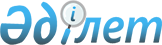 Арыс қалалық мәслихатының 2010 жылғы 21 желтоқсандағы № 39/247-IV "2011-2013 жылдарға арналған қалалық бюджет туралы" шешіміне өзгерістер
енгізу туралы
					
			Күшін жойған
			
			
		
					Оңтүстік Қазақстан облысы Арыс қалалық мәслихатының 2011 жылғы 31 наурыздағы N 42/267-IV шешімі. Оңтүстік Қазақстан облысы Арыс қаласының Әділет басқармасында 2011 жылғы 8 сәуірде N 14-2-107 тіркелді. Қолданылу мерзімінің аяқталуына байланысты шешімнің күші жойылды - Оңтүстік Қазақстан облысы Арыс қалалық мәслихатының 2012 жылғы 16 қаңтардағы N 10 хатымен      Ескерту. Қолданылу мерзімінің аяқталуына байланысты шешімнің күші жойылды - Оңтүстік Қазақстан облысы Арыс қалалық мәслихатының 2012.01.16 N 10 хатымен.

      Қазақстан Республикасының 2008 жылғы 4 желтоқсандағы Бюджет кодексінің 106-бабының 2-тармағының 4) тармақшасына және 109-бабына, "Қазақстан Республикасындағы жергілікті мемлекеттік басқару және өзін-өзі басқару туралы" Қазақстан Республикасының 2001 жылғы 23 қаңтардағы Заңының 6-бабының 1-тармағының 1) тармақшасына, облыстық мәслихаттың 2011 жылғы 16 наурыздағы № 38/389-IV "2011-2013 жылдарға арналған облыстық бюджет туралы" Оңтүстік Қазақстан облыстық мәслихатының 2010 жылғы 10 желтоқсандағы № 35/349-IV шешіміне өзгерістер мен толықтырулар енгізу туралы"  Нормативтік құқықтық актілерді мемлекеттік тіркеу тізілімінде 2044 нөмірмен тіркелген шешіміне және Арыс қаласы әкімдігінің 2011 жылғы 30 наурыздағы № 115 қаулысына сәйкес Арыс қалалық мәслихаты ШЕШТІ:



      1. "2011-2013 жылдарға арналған қалалық бюджет туралы" Арыс қалалық мәслихатының 2010 жылғы 21 желтоқсандағы № 39/247-ІV шешіміне (Нормативтік құқықтық актілерді мемлекеттік тіркеу тізілімінде 14-2-101 нөмірмен тіркелген, 2011 жылғы 22 қаңтардағы "Арыс ақиқаты" газетінің № 3 санында жарияланған) мынадай өзгерістер енгізілсін:



      1-тармақ жаңа редакцияда жазылсын:

      "1. Арыс қаласының 2011-2013 жылдарға арналған қалалық бюджеті тиісінше 1, 2 және 3-қосымшаларға сәйкес, оның ішінде 2011 жылға мынадай көлемде бекітілсін:

      1) кiрiстер – 4492212 мың теңге, оның iшiнде:

      салықтық түсiмдер – 641074 мың теңге;

      салықтық емес түсiмдер – 4774 мың теңге;

      негiзгi капиталды сатудан түсетiн түсiмдер – 27596 мың теңге;

      трансферттер түсiмi – 3818768 мың теңге;

      2) шығындар – 4507516 мың теңге;

      3) таза бюджеттiк кредиттеу – 11631 мың теңге, оның ішінде:

      бюджеттік кредиттер – 15988 мың теңге;

      бюджеттік кредиттерді өтеу – 4357 мың теңге;

      4) қаржы активтерімен операциялар бойынша сальдо –0 мың теңге;

      5) бюджет тапшылығы (профициті)– - 26935 мың теңге;

      6) бюджет тапшылығын қаржыландыру (профицитін пайдалану)– 26 935 мың теңге.";



      аталған шешімнің 1, 2, 3, 4, 6-қосымшалары осы шешімнің 1, 2, 3, 4, 5-қосымшаларына сәйкес жаңа редакцияда жазылсын.



      2. Осы шешім 2011 жылдың 1 қаңтарынан бастап қолданысқа енгізіледі.      Қалалық мәслихат сессиясының төрағасы      Ә.Жарымбет      Қалалық мәслихат хатшысы                   Ө.Керімқұлов

Арыс қалалық мәслихатының

2011 жылғы 31 наурыздағы

№ 42/267-IV шешіміне 1-қосымшаАрыс қалалық мәслихатының

2010 жылғы 21 желтоқсандағы

№ 39/247-IV шешіміне 1-қосымша       2011 жылға арналған қалалық бюджет

Арыс қалалық мәслихатының

2011 жылғы 31 наурыздағы

№ 42/267-IV шешіміне 2-қосымшаАрыс қалалық мәслихатының

2010 жылғы 21 желтоқсандағы

№ 39/247-IV шешіміне 2-қосымша       2012 жылға арналған қалалық бюджет      

Арыс қалалық мәслихатының

2011 жылғы 31 наурыздағы

№ 42/267-IV шешіміне 3-қосымшаАрыс қалалық мәслихатының

2010 жылғы 21 желтоқсандағы

№ 39/247-IV шешіміне 3-қосымша       2013 жылға арналған қалалық бюджет      

Арыс қалалық мәслихатының

2011 жылғы 31 наурыздағы

№ 42/267-IV шешіміне 4-қосымша      Арыс қалалық мәслихатының

2010 жылғы 21 желтоқсандағы

№ 39/247-IV шешіміне 4-қосымша       Бюджеттік инвестициялық жобаларды (бағдарламаларды) іске асыруға және заңды тұлғалардың жарғылық қорын қалыптастыруға бағытталған, бюджеттік бағдарламалар бөлінісінде 2011-2013 жылдарға арналған қалалық бюджеттік даму бағдарламаларының тізбесі      

Арыс қалалық мәслихатының

2011 жылғы 31 наурыздағы

№ 42/267-IV шешіміне 5-қосымшаАрыс қалалық мәслихатының

2010 жылғы 21 желтоқсандағы

№ 39/247-IV шешіміне 6-қосымша       2011 жылға арналған жергілікті бюджеттен қаржыландырылатын әрбір қаладағы ауданның, аудандық маңызы бар қаланың, кенттің, ауылдың (селоның), ауылдық (селолық) округтің бюджеттік бағдарламалары            5-қосымшаның жалғасы 
					© 2012. Қазақстан Республикасы Әділет министрлігінің «Қазақстан Республикасының Заңнама және құқықтық ақпарат институты» ШЖҚ РМК
				СанатыСанатыСанатыСомасы, мың теңгеСыныбыСыныбыАтауыСомасы, мың теңгеIшкi сыныбыIшкi сыныбыСомасы, мың теңге123I. КІРІСТЕР44922121Салықтық түсімдер641074101Табыс салығы2245261012Жеке табыс салығы224526103Әлеуметтiк салық1871361031Әлеуметтік салық187136104Меншiкке салынатын салықтар1810441041Мүлiкке салынатын салықтар1327821043Жер салығы161501044Көлiк құралдарына салынатын салық312801045Бірыңғай жер салығы832105Тауарларға, жұмыстарға және қызметтерге салынатын iшкi салықтар416411052Акциздер29771053Табиғи және басқа ресурстарды пайдаланғаны үшiн түсетiн түсiмдер320761054Кәсiпкерлiк және кәсiби қызметтi жүргiзгенi үшiн алынатын алымдар48965Ойын бизнесіне салық1692108Заңдық мәнді іс-әрекеттерді жасағаны және (немесе) оған уәкілеттігі бар мемлекеттік органдар немесе лауазымды адамдар құжаттар бергені үшін алынатын міндетті төлемдер67271081Мемлекеттік баж67272Салықтық емес түсiмдер4774201Мемлекеттік меншіктен түсетін кірістер13792011Мемлекеттік кәсіпорындардың таза кірісі бөлігіндегі түсімдер342015Мемлекет меншігіндегі мүлікті жалға беруден түсетін кірістер1345206Басқа да салықтық емес түсiмдер33952061Басқа да салықтық емес түсiмдер33953Негізгі капиталды сатудан түсетін түсімдер27596303Жердi және материалдық емес активтердi сату275963031Жерді сату275964Трансферттердің түсімдері3818768402Мемлекеттiк басқарудың жоғары тұрған органдарынан түсетiн трансферттер38187684022Облыстық бюджеттен түсетiн трансферттер3818768Функционалдық топФункционалдық топФункционалдық топФункционалдық топФункционалдық топСомасы, мың теңгеКіші функцияКіші функцияКіші функцияКіші функцияСомасы, мың теңгеБюджеттік бағдарламалардың әкiмшiсiБюджеттік бағдарламалардың әкiмшiсiБюджеттік бағдарламалардың әкiмшiсiСомасы, мың теңгеБағдарламаБағдарламаСомасы, мың теңгеАтауыСомасы, мың теңге123ІІ. ШЫҒЫНДАР45075161Жалпы сипаттағы мемлекеттiк қызметтер1688431Мемлекеттiк басқарудың жалпы функцияларын орындайтын өкiлдi, атқарушы және басқа органдар15152811112Аудан (облыстық маңызы бар қала) мәслихатының аппараты2102311112001Аудан (облыстық маңызы бар қала) мәслихатының қызметін қамтамасыз ету жөніндегі қызметтер2072311112003Мемлекеттік органдардың күрделі шығыстары30011122Аудан (облыстық маңызы бар қала) әкімінің аппараты6378211122001Аудан (облыстық маңызы бар қала) әкімінің қызметін қамтамасыз ету жөніндегі қызметтер5473211122003Мемлекеттік органдардың күрделі шығыстары905011123Қаладағы аудан, аудандық маңызы бар қала, кент, ауыл (село), ауылдық (селолық) округ әкімінің аппараты6672311123001Қаладағы аудан, аудандық маңызы бар қаланың, кент, ауыл (село), ауылдық (селолық) округ әкімінің қызметін қамтамасыз ету жөніндегі қызметтер6582311123022Мемлекеттік органдардың күрделі шығыстары90012Қаржылық қызмет120012459Ауданның (облыстық маңызы бар қаланың) экономика және қаржы бөлімі120012459003Салық салу мақсатында мүлікті бағалауды жүргізу120019Жалпы сипаттағы өзге де мемлекеттiк қызметтер1611519459Ауданның (облыстық маңызы бар қаланың) экономика және қаржы бөлімі1611519459001Экономикалық саясатты, қалыптастыру мен дамыту, мемлекеттік жоспарлау ауданның (облыстық маңызы бар қаланың) бюджеттік атқару және коммуналдық меншігін басқару саласындағы мемлекеттік саясатты іске асыру жөніндегі қызметтер1481519459015Мемлекеттік органдардың күрделі шығыстары13002Қорғаныс852321Әскери мұқтаждар652321122Аудан (облыстық маңызы бар қала) әкімінің аппараты652321122005Жалпыға бірдей әскери міндетті атқару шеңберіндегі іс-шаралар652322Төтенше жағдайлар жөнiндегi жұмыстарды ұйымдастыру200022122Аудан (облыстық маңызы бар қала) әкімінің аппараты200022122006Аудан (облыстық маңызы бар қала) ауқымындағы төтенше жағдайлардың алдын алу және оларды жою100022122007Аудандық (қалалық) ауқымдағы дала өрттерінің, сондай-ақ мемлекеттік өртке қарсы қызмет органдары құрылмаған елдi мекендерде өрттердің алдын алу және оларды сөндіру жөніндегі іс-шаралар10004Бiлiм беру312534541464Ауданның (облыстық маңызы бар қаланың) білім бөлімі12061841464009Мектепке дейінгі тәрбие ұйымдарының қызметін қамтамасыз ету12061842Бастауыш, негізгі орта және жалпы орта білім беру253835142464Ауданның (облыстық маңызы бар қаланың) білім бөлімі253835142464003Жалпы білім беру250967342464006Балаларға қосымша білім беру 2867849Бiлiм беру саласындағы өзге де қызметтер46637649464Ауданның (облыстық маңызы бар қаланың) білім бөлімі10847249464001Жергілікті деңгейде білім беру саласындағы мемлекеттік саясатты іске асыру жөніндегі қызметтер847349464005Ауданның (облыстық маңызы бар қаланың) мемлекеттік білім беру мекемелер үшін оқулықтар мен оқу-әдiстемелiк кешендерді сатып алу және жеткізу2828449464012Мемлекеттік органдардың күрделі шығыстары4415049464015Жетім баланы (жетім балаларды) және ата-аналарының қамқорынсыз қалған баланы (балаларды) күтіп-ұстауға асыраушыларына ай сайынғы ақшалай қаражат төлемдері16481020Үйде оқытылатын мүгедек балаларды жабдықпен, бағдарламалық қамтыммен қамтамасыз ету1108449467Ауданның (облыстық маңызы бар қаланың) құрылыс бөлімі35790449467037Білім беру объектілерін салу және реконструкциялау3579046Әлеуметтiк көмек және әлеуметтiк қамсыздандыру22598962Әлеуметтiк көмек20139262451Ауданның (облыстық маңызы бар қаланың) жұмыспен қамту және әлеуметтік бағдарламалар бөлімі19923762451002Еңбекпен қамту бағдарламасы3524562451004Ауылдық жерлерде тұратын денсаулық сақтау, білім беру, әлеуметтік қамтамасыз ету, мәдениет және спорт мамандарына отын сатып алуға Қазақстан Республикасының заңнамасына сәйкес әлеуметтік көмек көрсету306562451005Мемлекеттік атаулы әлеуметтік көмек1060462451006Тұрғын үй көмегі373962451007Жергілікті өкілетті органдардың шешімі бойынша мұқтаж азаматтардың жекелеген топтарына әлеуметтік көмек612862451010Үйден тәрбиеленіп оқытылатын мүгедек балаларды материалдық қамтамасыз ету63762451014Мұқтаж азаматтарға үйде әлеуметтiк көмек көрсету231546245101618 жасқа дейінгі балаларға мемлекеттік жәрдемақылар10146362451017Мүгедектерді оңалту жеке бағдарламасына сәйкес, мұқтаж мүгедектерді міндетті гигиеналық құралдарымен қамтамасыз етуге және ымдау тілі мамандарының, жеке көмекшілердің қызмет көрсету6600023Жұмыспен қамту орталықтарының қызметін қамтамасыз ету860262464Ауданның (облыстық маңызы бар қаланың) білім бөлімі215562464008Жергілікті өкілді органдардың шешімі бойынша білім беру ұйымдарының күндізгі оқу нысанында оқитындар мен тәрбиеленушілерді қоғамдық көлікте (таксиден басқа) жеңілдікпен жол жүру түрінде әлеуметтік қолдау215569Әлеуметтiк көмек және әлеуметтiк қамтамасыз ету салаларындағы өзге де қызметтер2459769451Ауданның (облыстық маңызы бар қаланың) жұмыспен қамту және әлеуметтік бағдарламалар бөлімі2459769451001Жергілікті деңгейде халық үшін әлеуметтік бағдарламаларды жұмыспен қамтуды қамтамасыз етуді іске асыру саласындағы мемлекеттік саясатты іске асыру жөніндегі қызметтер2327269451011Жәрдемақыларды және басқа да әлеуметтік төлемдерді есептеу, төлеу мен жеткізу бойынша қызметтерге ақы төлеу102569451021Мемлекеттік органдардың күрделі шығыстары3007Тұрғын үй-коммуналдық шаруашылық36254571Тұрғын үй шаруашылығы1358071458Ауданның (облыстық маңызы бар қаланың) тұрғын үй-коммуналдық шаруашылығы, жолаушылар көлігі және автомобиль жолдары бөлімі239071458003Мемлекеттік тұрғын үй қорының сақтаулуын үйымдастыру39071458004Азаматтардың жекелеген санаттарын тұрғын үймен қамтамасыз ету200071467Ауданның (облыстық маңызы бар қаланың) құрылыс бөлімі1119071467003Мемлекеттік коммуналдық тұрғын үй қорының тұрғын үй құрылысы және (немесе) сатып алу1119072Коммуналдық шаруашылық26376072458Ауданның (облыстық маңызы бар қаланың) тұрғын үй-коммуналдық шаруашылығы, жолаушылар көлігі және автомобиль жолдары бөлімі4489172458012Сумен жабдықтау және су бөлу жүйесінің қызмет етуі 4436672458029Сумен жабдықтау жүйесін дамыту52572467Ауданның (облыстық маңызы бар қаланың) құрылыс бөлімі21886972467006Сумен жабдықтау жүйесін дамыту21886973Елді-мекендерді көркейту8520573123Қаладағы аудан, аудандық маңызы бар қала, кент, ауыл (село), ауылдық (селолық) округ әкімінің аппараты239473123008Елді мекендерде көшелерді жарықтандыру40073123009Елді мекендердің санитариясын қамтамасыз ету139473123011Елді мекендерді абаттандыру мен көгалдандыру60073458Ауданның (облыстық маңызы бар қаланың) тұрғын үй-коммуналдық шаруашылығы, жолаушылар көлігі және автомобиль жолдары бөлімі8281173458015Елдi мекендердегі көшелердi жарықтандыру1038173458016Елдi мекендердiң санитариясын қамтамасыз ету300073458017Жерлеу орындарын күтiп-ұстау және туысы жоқтарды жерлеу16273458018Елдi мекендердi абаттандыру және көгалдандыру692688Мәдениет, спорт, туризм және ақпараттық кеңістiк18777881Мәдениет саласындағы қызмет2989781455Ауданның (облыстық маңызы бар қаланың) мәдениет және тілдерді дамыту бөлімі2989781455003Мәдени-демалыс жұмысын қолдау2989782Спорт9351682465Ауданның (облыстық маңызы бар қаланың) Дене шынықтыру және спорт бөлімі9351682465005Ұлттық және бұқаралық спорт түрлерін дамыту9136082465006Аудандық (облыстық маңызы бар қалалық) деңгейде спорттық жарыстар өткiзу107882465007Әртүрлi спорт түрлерi бойынша аудан (облыстық маңызы бар қала) құрама командаларының мүшелерiн дайындау және олардың облыстық спорт жарыстарына қатысуы107883Ақпараттық кеңiстiк3961483455Ауданның (облыстық маңызы бар қаланың) мәдениет және тілдерді дамыту бөлімі2611483455006Аудандық (қалалық) кiтапханалардың жұмыс iстеуi2611483456Ауданның (облыстық маңызы бар қаланың) ішкі саясат бөлімі1350083456002Газеттер мен журналдар арқылы мемлекеттік ақпараттық саясат жүргізу жөніндегі қызметтер750083456005Телерадио хабарларын тарату арқылы мемлекеттік ақпараттық саясатты жүргізу жөніндегі қызметтер600089Мәдениет, спорт, туризм және ақпараттық кеңiстiктi ұйымдастыру жөнiндегi өзге де қызметтер2475189455Ауданның (облыстық маңызы бар қаланың) мәдениет және тілдерді дамыту бөлімі726589455001Жергілікті деңгейде тілдерді және мәдениетті дамыту саласындағы мемлекеттік саясатты іске асыру жөніндегі қызметтер711589455010Мемлекеттік органдардың күрделі шығыстары15089456Ауданның (облыстық маңызы бар қаланың) ішкі саясат бөлімі1205489456001Жергілікті деңгейде ақпарат, мемлекеттілікті нығайту және азаматтардың әлеуметтік сенімділігін қалыптастыру саласында мемлекеттік саясатты іске асыру жөніндегі қызметтер1152089456003Жастар саясаты саласындағы өңірлік бағдарламаларды iске асыру41089456006Мемлекеттік органдардың күрделі шығыстары12489465Ауданның (облыстық маңызы бар қаланың) Дене шынықтыру және спорт бөлімі543289465001Жергілікті деңгейде дене шынықтыру және спорт саласындағы мемлекеттік саясатты іске асыру жөніндегі қызметтер528289465004Мемлекеттік органдардың күрделі шығыстары1509Отын-энергетика кешенi және жер қойнауын пайдалану24899Отын-энергетика кешені және жер қойнауын пайдалану саласындағы өзге де қызметтер24899458Ауданның (облыстық маңызы бар қаланың) тұрғын үй-коммуналдық шаруашылығы, жолаушылар көлігі және автомобиль жолдары бөлімі24899458019Жылу-энергетикалық жүйені дамыту24810Ауыл, су, орман, балық шаруашылығы, ерекше қорғалатын табиғи аумақтар, қоршаған ортаны және жануарлар дүниесін қорғау, жер қатынастары119035101Ауыл шаруашылығы35822101454Ауданның (облыстық маңызы бар қаланың) кәсіпкерлік және ауыл шаруашылығы бөлімі3790101454099Республикалық бюджеттен берілетін нысаналы трансферттер есебiнен ауылдық елді мекендер саласының мамандарын әлеуметтік қолдау шараларын іске асыру 3790101467Ауданның (облыстық маңызы бар қаланың) құрылыс бөлімі1307101467010Ауыл шаруашылығы объектілерін дамыту1307101473Ауданның (облыстық маңызы бар қаланың) ветеринария бөлімі30725101473001Жергілікті деңгейде ветеринария саласындағы мемлекеттік саясатты іске асыру жөніндегі қызметтер7516101473003Мемлекеттік органдардың күрделі шығыстары150101473005Мал көмінділерінің (биотермиялық шұңқырлардың) жұмыс істеуін қамтамасыз ету2155101473007Қаңғыбас иттер мен мысықтарды аулауды және жоюды ұйымдастыру2032101473008Алып қойылатын және жойылатын ауру жануарлардың, жануарлардан алынатын өнімдер мен шикізаттың құнын иелеріне өтеу862101473009Жануарлардың энзоотиялық аурулары бойынша ветеринариялық іс-шараларды жүргізу18010106Жер қатынастары15674106463Ауданның (облыстық маңызы бар қаланың) жер қатынастары бөлімі15674106463001Аудан (облыстық маңызы бар қала) аумағында жер қатынастарын реттеу саласындағы мемлекеттік саясатты іске асыру жөніндегі қызметтер6897106463003Елдi мекендердi жер-шаруашылық орналастыру2500106463006Аудандық маңызы бар қалалардың, кенттердiң, ауылдардың (селолардың), ауылдық (селолық) округтердiң шекарасын белгiлеу кезiнде жүргiзiлетiн жерге орналастыру6127106463007Мемлекеттік органдардың күрделі шығыстары150109Ауыл, су, орман, балық шаруашылығы және қоршаған ортаны қорғау мен жер қатынастары саласындағы өзге де қызметтер67539109473Ауданның (облыстық маңызы бар қаланың) ветеринария бөлімі67539109473011Эпизоотияға қарсы іс-шаралар жүргізу6753911Өнеркәсіп, сәулет, қала құрылысы және құрылыс қызметі24626112Сәулет, қала құрылысы және құрылыс қызметі24626112467Ауданның (облыстық маңызы бар қаланың) құрылыс бөлімі10203112467001Жергілікті деңгейде құрылыс саласындағы мемлекеттік саясатты іске асыру жөніндегі қызметтер9103112467017Мемлекеттік органдардың күрделі шығыстары1100112468Ауданның (облыстық маңызы бар қаланың) сәулет және қала құрылысы бөлімі14423112468001Жергілікті деңгейде сәулет және қала құрылысы саласындағы мемлекеттік саясатты іске асыру жөніндегі қызметтер5153112468003Ауданның қала құрылысы даму аумағын және елді мекендердің бас жоспарлары схемаларын әзірлеу9000112468004Мемлекеттік органдардың күрделі шығыстары27012Көлiк және коммуникация221906121Автомобиль көлiгi221906121458Ауданның (облыстық маңызы бар қаланың) тұрғын үй-коммуналдық шаруашылығы, жолаушылар көлігі және автомобиль жолдары бөлімі221906121458023Автомобиль жолдарының жұмыс істеуін қамтамасыз ету22190613Басқалар57891139Басқалар57891451Ауданның (облыстық маңызы бар қаланың) жұмыспен қамту және әлеуметтік бағдарламалар бөлімі12480022«Бизнестің жол картасы - 2020» бағдарламасы шеңберінде жеке кәсіпкерлікті қолдау12480139454Ауданның (облыстық маңызы бар қаланың) кәсіпкерлік және ауыл шаруашылығы бөлімі11578139454001Жергілікті деңгейде кәсіпкерлік, өнеркәсіп және ауыл шаруашылығы саласындағы мемлекеттік саясатты іске асыру жөніндегі қызметтер10328139454007Мемлекеттік органдардың күрделі шығыстары1250139458Ауданның (облыстық маңызы бар қаланың) тұрғын үй-коммуналдық шаруашылығы, жолаушылар көлігі және автомобиль жолдары бөлімі20365139458001Жергілікті деңгейде тұрғын үй-коммуналдық шаруашылығы, жолаушылар көлігі және автомобиль жолдары саласындағы мемлекеттік саясатты іске асыру жөніндегі қызметтер20215139458013Мемлекеттік органдардың күрделі шығыстары150139459Ауданның (облыстық маңызы бар қаланың) экономика және қаржы бөлімі13468139459012Ауданның (облыстық маңызы бар қаланың) жергілікті атқарушы органының резерві 1346815Трансферттер4787151Трансферттер4787151459Ауданның (облыстық маңызы бар қаланың) экономика және қаржы бөлімі4787151459006Нысаналы пайдаланылмаған (толық пайдаланылмаған) трансферттерді қайтару4787III. ТАЗА БЮДЖЕТТІК КРЕДИТТЕУ11631Функционалдық топФункционалдық топФункционалдық топФункционалдық топФункционалдық топСомасы,

мың теңгеКіші функцияКіші функцияКіші функцияКіші функцияСомасы,

мың теңгеБюджеттік бағдарламалардың әкiмшiсiБюджеттік бағдарламалардың әкiмшiсiБюджеттік бағдарламалардың әкiмшiсiСомасы,

мың теңгеБағдарламаБағдарламаСомасы,

мың теңгеАтауыСомасы,

мың теңге123БЮДЖЕТТІК КРЕДИТТЕР1598810Ауыл, су, орман, балық шаруашылығы, ерекше қорғалатын табиғи аумақтар, қоршаған ортаны және жануарлар дүниесін қорғау, жер қатынастары159881Ауыл шаруашылығы15988454Ауданның (облыстық маңызы бар қаланың) кәсіпкерлік және ауыл шаруашылығы бөлімі15988009Ауылдық елді мекендердің әлеуметтік саласының мамандарын әлеуметтік қолдау шараларын іске асыру үшін жергілікті атқарушы органдарға берілетін бюджеттік кредиттер15988СанатыСанатыСанатыСанатыАтауыСомасы,

мың теңгеСыныбыСыныбыСомасы,

мың теңгеIшкi сыныбыIшкi сыныбыIшкi сыныбыСомасы,

мың теңге123БЮДЖЕТТІК КРЕДИТТЕРДІ ӨТЕУ43575Бюджеттік кредиттерді өтеу435701Бюджеттік кредиттерді өтеу4357IV. ҚАРЖЫ АКТИВТЕРІМЕН ОПЕРАЦИЯЛАР БОЙЫНША САЛЬДО0V. БЮДЖЕТ ТАПШЫЛЫҒЫ (ПРОФИЦИТІ)-26935VI. БЮДЖЕТ ТАПШЫЛЫҒЫН ҚАРЖЫЛАНДЫРУ (ПРОФИЦИТІН ПАЙДАЛАНУ)26 935СанатыСанатыСомасы, мың теңгеСыныбыСыныбыАтауыСомасы, мың теңгеIшкi сыныбыIшкi сыныбыСомасы, мың теңге123I. КІРІСТЕР39883481Салықтық түсімдер710511101Табыс салығы2547601012Жеке табыс салығы254760103Әлеуметтiк салық2067231031Әлеуметтік салық206723104Меншiкке салынатын салықтар1970261041Мүлiкке салынатын салықтар1427221043Жер салығы173611044Көлiк құралдарына салынатын салық360491045Бірыңғай жер салығы894105Тауарларға, жұмыстарға және қызметтерге салынатын iшкi салықтар447721052Акциздер32001053Табиғи және басқа ресурстарды пайдаланғаны үшiн түсетiн түсiмдер344821054Кәсiпкерлiк және кәсiби қызметтi жүргiзгенi үшiн алынатын алымдар52625Ойын бизнесіне салық1828108Заңдық мәнді іс-әрекеттерді жасағаны және (немесе) оған уәкілеттігі бар мемлекеттік органдар немесе лауазымды адамдар құжаттар бергені үшін алынатын міндетті төлемдер72301081Мемлекеттік баж72302Салықтық емес түсiмдер5131201Мемлекеттік меншіктен түсетін кірістер14812011Мемлекеттік кәсіпорындардың таза кірісі бөлігіндегі түсімдер362015Мемлекет меншігіндегі мүлікті жалға беруден түсетін кірістер1445206Басқа да салықтық емес түсiмдер36502061Басқа да салықтық емес түсiмдер36503Негізгі капиталды сатудан түсетін түсімдер22329303Жердi және материалдық емес активтердi сату223293031Жерді сату223294Трансферттердің түсімдері3250377402Мемлекеттiк басқарудың жоғары тұрған органдарынан түсетiн трансферттер32503774022Облыстық бюджеттен түсетiн трансферттер3250377Функционалдық топФункционалдық топФункционалдық топФункционалдық топФункционалдық топСомасы, мың теңгеКіші функцияКіші функцияКіші функцияКіші функцияБюджеттік бағдарламалардың әкiмшiсiБюджеттік бағдарламалардың әкiмшiсiБюджеттік бағдарламалардың әкiмшiсiБағдарламаБағдарламаАтауы123ІІ. ШЫҒЫНДАР39883481Жалпы сипаттағы мемлекеттiк қызметтер1809741Мемлекеттiк басқарудың жалпы функцияларын орындайтын өкiлдi, атқарушы және басқа органдар16300611112Аудан (облыстық маңызы бар қала) мәслихатының аппараты2208411112001Аудан (облыстық маңызы бар қала) мәслихатының қызметін қамтамасыз ету жөніндегі қызметтер2193411112003Мемлекеттік органдардың күрделі шығыстары15011122Аудан (облыстық маңызы бар қала) әкімінің аппараты6134211122001Аудан (облыстық маңызы бар қала) әкімінің қызметін қамтамасыз ету жөніндегі қызметтер6089211122003Мемлекеттік органдардың күрделі шығыстары45011123Қаладағы аудан, аудандық маңызы бар қала, кент, ауыл (село), ауылдық (селолық) округ әкімінің аппараты7958011123001Қаладағы аудан, аудандық маңызы бар қаланың, кент, ауыл (село), ауылдық (селолық) округ әкімінің қызметін қамтамасыз ету жөніндегі қызметтер7268011123022Мемлекеттік органдардың күрделі шығыстары690012Қаржылық қызмет129312459Ауданның (облыстық маңызы бар қаланың) экономика және қаржы бөлімі129312459003Салық салу мақсатында мүлікті бағалауды жүргізу129319Жалпы сипаттағы өзге де мемлекеттiк қызметтер1667519459Ауданның (облыстық маңызы бар қаланың) экономика және қаржы бөлімі1667519459001Экономикалық саясатты, қалыптастыру мен дамыту, мемлекеттік жоспарлау ауданның (облыстық маңызы бар қаланың) бюджеттік атқару және коммуналдық меншігін басқару саласындағы мемлекеттік саясатты іске асыру жөніндегі қызметтер1632519459015Мемлекеттік органдардың күрделі шығыстары3502Қорғаныс907021Әскери мұқтаждар691421122Аудан (облыстық маңызы бар қала) әкімінің аппараты691421122005Жалпыға бірдей әскери міндетті атқару шеңберіндегі іс-шаралар691422Төтенше жағдайлар жөнiндегi жұмыстарды ұйымдастыру215622122Аудан (облыстық маңызы бар қала) әкімінің аппараты215622122006Аудан (облыстық маңызы бар қала) ауқымындағы төтенше жағдайлардың алдын алу және оларды жою107822122007Аудандық (қалалық) ауқымдағы дала өрттерінің, сондай-ақ мемлекеттік өртке қарсы қызмет органдары құрылмаған елдi мекендерде өрттердің алдын алу және оларды сөндіру жөніндегі іс-шаралар10783Қоғамдық тәртіп, қауіпсіздік, құқықтық, сот, қылмыстық-атқару қызметі300031Құқық қорғау қызметi300031458Ауданның (облыстық маңызы бар қаланың) тұрғын үй-коммуналдық шаруашылығы, жолаушылар көлігі және автомобиль жолдары бөлімі300031458021Елдi мекендерде жол жүрісі қауiпсiздiгін қамтамасыз ету30004Бiлiм беру292268841464Ауданның (облыстық маңызы бар қаланың) білім бөлімі7241141464009Мектепке дейінгі тәрбие ұйымдарының қызметін қамтамасыз ету7241142Бастауыш, негізгі орта және жалпы орта білім беру274084342464Ауданның (облыстық маңызы бар қаланың) білім бөлімі274084342464003Жалпы білім беру270981642464006Балаларға қосымша білім беру 3102749Бiлiм беру саласындағы өзге де қызметтер10943449464Ауданның (облыстық маңызы бар қаланың) білім бөлімі3943449464001Жергілікті деңгейде білім беру саласындағы мемлекеттік саясатты іске асыру жөніндегі қызметтер947149464005Ауданның (облыстық маңызы бар қаланың) мемлекеттік білім беру мекемелер үшін оқулықтар мен оқу-әдiстемелiк кешендерді сатып алу және жеткізу2981349464012Мемлекеттік органдардың күрделі шығыстары15049467Ауданның (облыстық маңызы бар қаланың) құрылыс бөлімі7000049467037Білім беру объектілерін салу және реконструкциялау700006Әлеуметтiк көмек және әлеуметтiк қамсыздандыру19803462Әлеуметтiк көмек17166062451Ауданның (облыстық маңызы бар қаланың) жұмыспен қамту және әлеуметтік бағдарламалар бөлімі16933862451002Еңбекпен қамту бағдарламасы969962451004Ауылдық жерлерде тұратын денсаулық сақтау, білім беру, әлеуметтік қамтамасыз ету, мәдениет және спорт мамандарына отын сатып алуға Қазақстан Республикасының заңнамасына сәйкес әлеуметтік көмек көрсету330362451005Мемлекеттік атаулы әлеуметтік көмек1139462451006Тұрғын үй көмегі402962451007Жергілікті өкілетті органдардың шешімі бойынша мұқтаж азаматтардың жекелеген топтарына әлеуметтік көмек293862451010Үйден тәрбиеленіп оқытылатын мүгедек балаларды материалдық қамтамасыз ету68662451014Мұқтаж азаматтарға үйде әлеуметтiк көмек көрсету216776245101618 жасқа дейінгі балаларға мемлекеттік жәрдемақылар10882362451017Мүгедектерді оңалту жеке бағдарламасына сәйкес, мұқтаж мүгедектерді міндетті гигиеналық құралдарымен қамтамасыз етуге және ымдау тілі мамандарының, жеке көмекшілердің қызмет көрсету678962464Ауданның (облыстық маңызы бар қаланың) білім бөлімі232262464008Жергілікті өкілді органдардың шешімі бойынша білім беру ұйымдарының күндізгі оқу нысанында оқитындар мен тәрбиеленушілерді қоғамдық көлікте (таксиден басқа) жеңілдікпен жол жүру түрінде әлеуметтік қолдау232269Әлеуметтiк көмек және әлеуметтiк қамтамасыз ету салаларындағы өзге де қызметтер2637469451Ауданның (облыстық маңызы бар қаланың) жұмыспен қамту және әлеуметтік бағдарламалар бөлімі2637469451001Жергілікті деңгейде халық үшін әлеуметтік бағдарламаларды жұмыспен қамтуды қамтамасыз етуді іске асыру саласындағы мемлекеттік саясатты іске асыру жөніндегі қызметтер2497069451011Жәрдемақыларды және басқа да әлеуметтік төлемдерді есептеу, төлеу мен жеткізу бойынша қызметтерге ақы төлеу110469451021Мемлекеттік органдардың күрделі шығыстары3007Тұрғын үй-коммуналдық шаруашылық21261871Тұрғын үй шаруашылығы2238071467Ауданның (облыстық маңызы бар қаланың) құрылыс бөлімі2238071467003Мемлекеттік коммуналдық тұрғын үй қорының тұрғын үй құрылысы және (немесе) сатып алу2238072Коммуналдық шаруашылық14494972467Ауданның (облыстық маңызы бар қаланың) құрылыс бөлімі14494972467006Сумен жабдықтау жүйесін дамыту14494973Елді-мекендерді көркейту4528973458Ауданның (облыстық маңызы бар қаланың) тұрғын үй-коммуналдық шаруашылығы, жолаушылар көлігі және автомобиль жолдары бөлімі4528973458015Елдi мекендердегі көшелердi жарықтандыру889973458016Елдi мекендердiң санитариясын қамтамасыз ету323373458017Жерлеу орындарын күтiп-ұстау және туысы жоқтарды жерлеу17473458018Елдi мекендердi абаттандыру және көгалдандыру329838Мәдениет, спорт, туризм және ақпараттық кеңістiк20319981Мәдениет саласындағы қызмет4447681455Ауданның (облыстық маңызы бар қаланың) мәдениет және тілдерді дамыту бөлімі4447681455003Мәдени-демалыс жұмысын қолдау4447682Спорт9503082465Ауданның (облыстық маңызы бар қаланың) Дене шынықтыру және спорт бөлімі9503082465005Ұлттық және бұқаралық спорт түрлерін дамыту9270682465006Аудандық (облыстық маңызы бар қалалық) деңгейде спорттық жарыстар өткiзу116282465007Әртүрлi спорт түрлерi бойынша аудан (облыстық маңызы бар қала) құрама командаларының мүшелерiн дайындау және олардың облыстық спорт жарыстарына қатысуы116283Ақпараттық кеңiстiк3753583455Ауданның (облыстық маңызы бар қаланың) мәдениет және тілдерді дамыту бөлімі2783883455006Аудандық (қалалық) кiтапханалардың жұмыс iстеуi2783883456Ауданның (облыстық маңызы бар қаланың) ішкі саясат бөлімі969783456002Газеттер мен журналдар арқылы мемлекеттік ақпараттық саясат жүргізу жөніндегі қызметтер808183456005Телерадио хабарларын тарату арқылы мемлекеттік ақпараттық саясатты жүргізу жөніндегі қызметтер161689Мәдениет, спорт, туризм және ақпараттық кеңiстiктi ұйымдастыру жөнiндегi өзге де қызметтер2615889455Ауданның (облыстық маңызы бар қаланың) мәдениет және тілдерді дамыту бөлімі797289455001Жергілікті деңгейде тілдерді және мәдениетті дамыту саласындағы мемлекеттік саясатты іске асыру жөніндегі қызметтер782289455010Мемлекеттік органдардың күрделі шығыстары15089456Ауданның (облыстық маңызы бар қаланың) ішкі саясат бөлімі1211789456001Жергілікті деңгейде ақпарат, мемлекеттілікті нығайту және азаматтардың әлеуметтік сенімділігін қалыптастыру саласында мемлекеттік саясатты іске асыру жөніндегі қызметтер1196789456006Мемлекеттік органдардың күрделі шығыстары15089465Ауданның (облыстық маңызы бар қаланың) Дене шынықтыру және спорт бөлімі606989465001Жергілікті деңгейде дене шынықтыру және спорт саласындағы мемлекеттік саясатты іске асыру жөніндегі қызметтер591989465004Мемлекеттік органдардың күрделі шығыстары1509Отын-энергетика кешенi және жер қойнауын пайдалану3900099Отын-энергетика кешені және жер қойнауын пайдалану саласындағы өзге де қызметтер3900099458Ауданның (облыстық маңызы бар қаланың) тұрғын үй-коммуналдық шаруашылығы, жолаушылар көлігі және автомобиль жолдары бөлімі3900099458019Жылу-энергетикалық жүйені дамыту3900010Ауыл, су, орман, балық шаруашылығы, ерекше қорғалатын табиғи аумақтар, қоршаған ортаны және жануарлар дүниесін қорғау, жер қатынастары29745101Ауыл шаруашылығы22523101473Ауданның (облыстық маңызы бар қаланың) ветеринария бөлімі22523101473001Жергілікті деңгейде ветеринария саласындағы мемлекеттік саясатты іске асыру жөніндегі қызметтер8320101473003Мемлекеттік органдардың күрделі шығыстары150101473005Мал көмінділерінің (биотермиялық шұңқырлардың) жұмыс істеуін қамтамасыз ету2322101473007Қаңғыбас иттер мен мысықтарды аулауды және жоюды ұйымдастыру681101473008Алып қойылатын және жойылатын ауру жануарлардың, жануарлардан алынатын өнімдер мен шикізаттың құнын иелеріне өтеу929101473009Жануарлардың энзоотиялық аурулары бойынша ветеринариялық іс-шараларды жүргізу10121106Жер қатынастары7222106463Ауданның (облыстық маңызы бар қаланың) жер қатынастары бөлімі7222106463001Аудан (облыстық маңызы бар қала) аумағында жер қатынастарын реттеу саласындағы мемлекеттік саясатты іске асыру жөніндегі қызметтер7072106463007Мемлекеттік органдардың күрделі шығыстары15011Өнеркәсіп, сәулет, қала құрылысы және құрылыс қызметі15407112Сәулет, қала құрылысы және құрылыс қызметі15407112467Ауданның (облыстық маңызы бар қаланың) құрылыс бөлімі9622112467001Жергілікті деңгейде құрылыс саласындағы мемлекеттік саясатты іске асыру жөніндегі қызметтер9472112467017Мемлекеттік органдардың күрделі шығыстары150112468Ауданның (облыстық маңызы бар қаланың) сәулет және қала құрылысы бөлімі5785112468001Жергілікті деңгейде сәулет және қала құрылысы саласындағы мемлекеттік саясатты іске асыру жөніндегі қызметтер5635112468004Мемлекеттік органдардың күрделі шығыстары15012Көлiк және коммуникация127469121Автомобиль көлiгi127469121458Ауданның (облыстық маңызы бар қаланың) тұрғын үй-коммуналдық шаруашылығы, жолаушылар көлігі және автомобиль жолдары бөлімі127469121458022Көлік инфрақұрылымын дамыту92644121458023Автомобиль жолдарының жұмыс істеуін қамтамасыз ету3482513Басқалар47144139Басқалар47144139454Ауданның (облыстық маңызы бар қаланың) кәсіпкерлік және ауыл шаруашылығы бөлімі10312139454001Жергілікті деңгейде кәсіпкерлік, өнеркәсіп және ауыл шаруашылығы саласындағы мемлекеттік саясатты іске асыру жөніндегі қызметтер10162139454007Мемлекеттік органдардың күрделі шығыстары150139458Ауданның (облыстық маңызы бар қаланың) тұрғын үй-коммуналдық шаруашылығы, жолаушылар көлігі және автомобиль жолдары бөлімі22073139458001Жергілікті деңгейде тұрғын үй-коммуналдық шаруашылығы, жолаушылар көлігі және автомобиль жолдары саласындағы мемлекеттік саясатты іске асыру жөніндегі қызметтер21923139458013Мемлекеттік органдардың күрделі шығыстары150139459Ауданның (облыстық маңызы бар қаланың) экономика және қаржы бөлімі14759139459012Ауданның (облыстық маңызы бар қаланың) жергілікті атқарушы органының резерві 14759III. ТАЗА БЮДЖЕТТІК КРЕДИТТЕУ2556Функционалдық топФункционалдық топФункционалдық топФункционалдық топФункционалдық топСомасы,

мың теңгеКіші функцияКіші функцияКіші функцияКіші функцияСомасы,

мың теңгеБюджеттік бағдарламалардың әкiмшiсiБюджеттік бағдарламалардың әкiмшiсiБюджеттік бағдарламалардың әкiмшiсiСомасы,

мың теңгеБағдарламаБағдарламаСомасы,

мың теңгеАтауыСомасы,

мың теңге123БЮДЖЕТТІК КРЕДИТТЕР309010Ауыл, су, орман, балық шаруашылығы, ерекше қорғалатын табиғи аумақтар, қоршаған ортаны және жануарлар дүниесін қорғау, жер қатынастары30901Ауыл шаруашылығы3090454Ауданның (облыстық маңызы бар қаланың) кәсіпкерлік және ауыл шаруашылығы бөлімі3090009Ауылдық елді мекендердің әлеуметтік саласының мамандарын әлеуметтік қолдау шараларын іске асыру үшін жергілікті атқарушы органдарға берілетін бюджеттік кредиттер3090СанатыСанатыСанатыСанатыАтауыСомасы,

мың теңгеСыныбыСыныбыСомасы,

мың теңгеIшкi сыныбыIшкi сыныбыIшкi сыныбыСомасы,

мың теңге123БЮДЖЕТТІК КРЕДИТТЕРДІ ӨТЕУ5345Бюджеттік кредиттерді өтеу53401Бюджеттік кредиттерді өтеу5341Мемлекеттік бюджеттен берілген бюджеттік кредиттерді өтеу534IV. ҚАРЖЫ АКТИВТЕРІМЕН ОПЕРАЦИЯЛАР БОЙЫНША САЛЬДО0V. БЮДЖЕТ ТАПШЫЛЫҒЫ (ПРОФИЦИТІ)-2556VI. БЮДЖЕТ ТАПШЫЛЫҒЫН ҚАРЖЫЛАНДЫРУ (ПРОФИЦИТІН ПАЙДАЛАНУ)2 556СанатыСанатыСомасы, мың теңгеСыныбыСыныбыАтауыСомасы, мың теңгеIшкi сыныбыIшкi сыныбыСомасы, мың теңге123I. КІРІСТЕР41165801Салықтық түсімдер745930101Табыс салығы2630351012Жеке табыс салығы263035103Әлеуметтiк салық2126021031Әлеуметтік салық212602104Меншiкке салынатын салықтар2143891041Мүлiкке салынатын салықтар1534071043Жер салығы186641044Көлiк құралдарына салынатын салық413571045Бірыңғай жер салығы961105Тауарларға, жұмыстарға және қызметтерге салынатын iшкi салықтар481301052Акциздер34401053Табиғи және басқа ресурстарды пайдаланғаны үшiн түсетiн түсiмдер370681054Кәсiпкерлiк және кәсiби қызметтi жүргiзгенi үшiн алынатын алымдар56575Ойын бизнесіне салық1965108Заңдық мәнді іс-әрекеттерді жасағаны және (немесе) оған уәкілеттігі бар мемлекеттік органдар немесе лауазымды адамдар құжаттар бергені үшін алынатын міндетті төлемдер77741081Мемлекеттік баж77742Салықтық емес түсiмдер5517201Мемлекеттік меншіктен түсетін кірістер15932011Мемлекеттік кәсіпорындардың таза кірісі бөлігіндегі түсімдер392015Мемлекет меншігіндегі мүлікті жалға беруден түсетін кірістер1554206Басқа да салықтық емес түсiмдер39242061Басқа да салықтық емес түсiмдер39243Негізгі капиталды сатудан түсетін түсімдер15800303Жердi және материалдық емес активтердi сату158003031Жерді сату158004Трансферттердің түсімдері3349333402Мемлекеттiк басқарудың жоғары тұрған органдарынан түсетiн трансферттер33493334022Облыстық бюджеттен түсетiн трансферттер3349333Функционалдық топФункционалдық топФункционалдық топФункционалдық топФункционалдық топСомасы, мың теңгеКіші функцияКіші функцияКіші функцияКіші функцияСомасы, мың теңгеБюджеттік бағдарламалардың әкiмшiсiБюджеттік бағдарламалардың әкiмшiсiБюджеттік бағдарламалардың әкiмшiсiСомасы, мың теңгеБағдарламаБағдарламаСомасы, мың теңгеАтауыСомасы, мың теңге123ІІ. ШЫҒЫНДАР41165801Жалпы сипаттағы мемлекеттiк қызметтер1770511Мемлекеттiк басқарудың жалпы функцияларын орындайтын өкiлдi, атқарушы және басқа органдар15877611112Аудан (облыстық маңызы бар қала) мәслихатының аппараты2226211112001Аудан (облыстық маңызы бар қала) мәслихатының қызметін қамтамасыз ету жөніндегі қызметтер2211211112003Мемлекеттік органдардың күрделі шығыстары15011122Аудан (облыстық маңызы бар қала) әкімінің аппараты6233011122001Аудан (облыстық маңызы бар қала) әкімінің қызметін қамтамасыз ету жөніндегі қызметтер6188011122003Мемлекеттік органдардың күрделі шығыстары45011123Қаладағы аудан, аудандық маңызы бар қала, кент, ауыл (село), ауылдық (селолық) округ әкімінің аппараты7418411123001Қаладағы аудан, аудандық маңызы бар қаланың, кент, ауыл (село), ауылдық (селолық) округ әкімінің қызметін қамтамасыз ету жөніндегі қызметтер7328411123022Мемлекеттік органдардың күрделі шығыстары90012Қаржылық қызмет139312459Ауданның (облыстық маңызы бар қаланың) экономика және қаржы бөлімі139312459003Салық салу мақсатында мүлікті бағалауды жүргізу139319Жалпы сипаттағы өзге де мемлекеттiк қызметтер1688219459Ауданның (облыстық маңызы бар қаланың) экономика және қаржы бөлімі1688219459001Экономикалық саясатты, қалыптастыру мен дамыту, мемлекеттік жоспарлау ауданның (облыстық маңызы бар қаланың) бюджеттік атқару және коммуналдық меншігін басқару саласындағы мемлекеттік саясатты іске асыру жөніндегі қызметтер1653219459015Мемлекеттік органдардың күрделі шығыстары3502Қорғаныс932121Әскери мұқтаждар699921122Аудан (облыстық маңызы бар қала) әкімінің аппараты699921122005Жалпыға бірдей әскери міндетті атқару шеңберіндегі іс-шаралар699922Төтенше жағдайлар жөнiндегi жұмыстарды ұйымдастыру232222122Аудан (облыстық маңызы бар қала) әкімінің аппараты232222122006Аудан (облыстық маңызы бар қала) ауқымындағы төтенше жағдайлардың алдын алу және оларды жою116122122007Аудандық (қалалық) ауқымдағы дала өрттерінің, сондай-ақ мемлекеттік өртке қарсы қызмет органдары құрылмаған елдi мекендерде өрттердің алдын алу және оларды сөндіру жөніндегі іс-шаралар11613Қоғамдық тәртіп, қауіпсіздік, құқықтық, сот, қылмыстық-атқару қызметі300031Құқық қорғау қызметi300031458Ауданның (облыстық маңызы бар қаланың) тұрғын үй-коммуналдық шаруашылығы, жолаушылар көлігі және автомобиль жолдары бөлімі300031458021Елдi мекендерде жол жүрісі қауiпсiздiгін қамтамасыз ету30004Бiлiм беру303297741Мектепке дейiнгi тәрбие және оқыту8880241464Ауданның (облыстық маңызы бар қаланың) білім бөлімі8880241464009Мектепке дейінгі тәрбие ұйымдарының қызметін қамтамасыз ету8880242Бастауыш, негізгі орта және жалпы орта білім беру273717242464Ауданның (облыстық маңызы бар қаланың) білім бөлімі273717242464003Жалпы білім беру270609342464006Балаларға қосымша білім беру 3107949Бiлiм беру саласындағы өзге де қызметтер20700349464Ауданның (облыстық маңызы бар қаланың) білім бөлімі4116349464001Жергілікті деңгейде білім беру саласындағы мемлекеттік саясатты іске асыру жөніндегі қызметтер955349464005Ауданның (облыстық маңызы бар қаланың) мемлекеттік білім беру мекемелер үшін оқулықтар мен оқу-әдiстемелiк кешендерді сатып алу және жеткізу3146049464012Мемлекеттік органдардың күрделі шығыстары15049467Ауданның (облыстық маңызы бар қаланың) құрылыс бөлімі16584049467037Білім беру объектілерін салу және реконструкциялау1658406Әлеуметтiк көмек және әлеуметтiк қамсыздандыру20947362Әлеуметтiк көмек18280462451Ауданның (облыстық маңызы бар қаланың) жұмыспен қамту және әлеуметтік бағдарламалар бөлімі18030262451002Еңбекпен қамту бағдарламасы1044962451004Ауылдық жерлерде тұратын денсаулық сақтау, білім беру, әлеуметтік қамтамасыз ету, мәдениет және спорт мамандарына отын сатып алуға Қазақстан Республикасының заңнамасына сәйкес әлеуметтік көмек көрсету355862451005Мемлекеттік атаулы әлеуметтік көмек1223662451006Тұрғын үй көмегі434162451007Жергілікті өкілетті органдардың шешімі бойынша мұқтаж азаматтардың жекелеген топтарына әлеуметтік көмек316562451010Үйден тәрбиеленіп оқытылатын мүгедек балаларды материалдық қамтамасыз ету74062451014Мұқтаж азаматтарға үйде әлеуметтiк көмек көрсету217796245101618 жасқа дейінгі балаларға мемлекеттік жәрдемақылар11671962451017Мүгедектерді оңалту жеке бағдарламасына сәйкес, мұқтаж мүгедектерді міндетті гигиеналық құралдарымен қамтамасыз етуге және ымдау тілі мамандарының, жеке көмекшілердің қызмет көрсету731562464Ауданның (облыстық маңызы бар қаланың) білім бөлімі250262464008Жергілікті өкілді органдардың шешімі бойынша білім беру ұйымдарының күндізгі оқу нысанында оқитындар мен тәрбиеленушілерді қоғамдық көлікте (таксиден басқа) жеңілдікпен жол жүру түрінде әлеуметтік қолдау250269Әлеуметтiк көмек және әлеуметтiк қамтамасыз ету салаларындағы өзге де қызметтер2666969451Ауданның (облыстық маңызы бар қаланың) жұмыспен қамту және әлеуметтік бағдарламалар бөлімі2666969451001Жергілікті деңгейде халық үшін әлеуметтік бағдарламаларды жұмыспен қамтуды қамтамасыз етуді іске асыру саласындағы мемлекеттік саясатты іске асыру жөніндегі қызметтер2517969451011Жәрдемақыларды және басқа да әлеуметтік төлемдерді есептеу, төлеу мен жеткізу бойынша қызметтерге ақы төлеу119069451021Мемлекеттік органдардың күрделі шығыстары3007Тұрғын үй-коммуналдық шаруашылық28031771Тұрғын үй шаруашылығы2238071467Ауданның (облыстық маңызы бар қаланың) құрылыс бөлімі2238071467003Мемлекеттік коммуналдық тұрғын үй қорының тұрғын үй құрылысы және (немесе) сатып алу2238072Коммуналдық шаруашылық21000072458Ауданның (облыстық маңызы бар қаланың) тұрғын үй-коммуналдық шаруашылығы, жолаушылар көлігі және автомобиль жолдары бөлімі8000072458028Коммуналдық шаруашылығын дамыту8000072467Ауданның (облыстық маңызы бар қаланың) құрылыс бөлімі13000072467006Сумен жабдықтау жүйесін дамыту13000073Елді-мекендерді көркейту4793773458Ауданның (облыстық маңызы бар қаланың) тұрғын үй-коммуналдық шаруашылығы, жолаушылар көлігі және автомобиль жолдары бөлімі4793773458015Елдi мекендердегі көшелердi жарықтандыру958973458016Елдi мекендердiң санитариясын қамтамасыз ету348373458017Жерлеу орындарын күтiп-ұстау және туысы жоқтарды жерлеу18873458018Елдi мекендердi абаттандыру және көгалдандыру346778Мәдениет, спорт, туризм және ақпараттық кеңістiк21759281455Ауданның (облыстық маңызы бар қаланың) мәдениет және тілдерді дамыту бөлімі2211481455003Мәдени-демалыс жұмысын қолдау2211481467Ауданның (облыстық маңызы бар қаланың) құрылыс бөлімі4000081467011Мәдениет объектілерін дамыту4000082Спорт7095082465Ауданның (облыстық маңызы бар қаланың) Дене шынықтыру және спорт бөлімі6295082465005Ұлттық және бұқаралық спорт түрлерін дамыту6044682465006Аудандық (облыстық маңызы бар қалалық) деңгейде спорттық жарыстар өткiзу125282465007Әртүрлi спорт түрлерi бойынша аудан (облыстық маңызы бар қала) құрама командаларының мүшелерiн дайындау және олардың облыстық спорт жарыстарына қатысуы125282467Ауданның (облыстық маңызы бар қаланың) құрылыс бөлімі800082467008Спорт объектілерін дамыту800083Ақпараттық кеңiстiк5797883455Ауданның (облыстық маңызы бар қаланың) мәдениет және тілдерді дамыту бөлімі4752883455006Аудандық (қалалық) кiтапханалардың жұмыс iстеуi4752883456Ауданның (облыстық маңызы бар қаланың) ішкі саясат бөлімі1045083456002Газеттер мен журналдар арқылы мемлекеттік ақпараттық саясат жүргізу жөніндегі қызметтер870883456005Телерадио хабарларын тарату арқылы мемлекеттік ақпараттық саясатты жүргізу жөніндегі қызметтер174289Мәдениет, спорт, туризм және ақпараттық кеңiстiктi ұйымдастыру жөнiндегi өзге де қызметтер2655089455Ауданның (облыстық маңызы бар қаланың) мәдениет және тілдерді дамыту бөлімі807489455001Жергілікті деңгейде тілдерді және мәдениетті дамыту саласындағы мемлекеттік саясатты іске асыру жөніндегі қызметтер792489455010Мемлекеттік органдардың күрделі шығыстары15089456Ауданның (облыстық маңызы бар қаланың) ішкі саясат бөлімі1236989456001Жергілікті деңгейде ақпарат, мемлекеттілікті нығайту және азаматтардың әлеуметтік сенімділігін қалыптастыру саласында мемлекеттік саясатты іске асыру жөніндегі қызметтер1221989456006Мемлекеттік органдардың күрделі шығыстары15089465Ауданның (облыстық маңызы бар қаланың) Дене шынықтыру және спорт бөлімі610789465001Жергілікті деңгейде дене шынықтыру және спорт саласындағы мемлекеттік саясатты іске асыру жөніндегі қызметтер595789465004Мемлекеттік органдардың күрделі шығыстары1509Отын-энергетика кешенi және жер қойнауын пайдалану6000099Отын-энергетика кешені және жер қойнауын пайдалану саласындағы өзге де қызметтер6000099458Ауданның (облыстық маңызы бар қаланың) тұрғын үй-коммуналдық шаруашылығы, жолаушылар көлігі және автомобиль жолдары бөлімі6000099458019Жылу-энергетикалық жүйені дамыту6000010Ауыл, су, орман, балық шаруашылығы, ерекше қорғалатын табиғи аумақтар, қоршаған ортаны және жануарлар дүниесін қорғау, жер қатынастары30416101Ауыл шаруашылығы23147101473Ауданның (облыстық маңызы бар қаланың) ветеринария бөлімі23147101473001Жергілікті деңгейде ветеринария саласындағы мемлекеттік саясатты іске асыру жөніндегі қызметтер8415101473003Мемлекеттік органдардың күрделі шығыстары150101473005Мал көмінділерінің (биотермиялық шұңқырлардың) жұмыс істеуін қамтамасыз ету2502101473007Қаңғыбас иттер мен мысықтарды аулауды және жоюды ұйымдастыру734101473008Алып қойылатын және жойылатын ауру жануарлардың, жануарлардан алынатын өнімдер мен шикізаттың құнын иелеріне өтеу1001101473009Жануарлардың энзоотиялық аурулары бойынша ветеринариялық іс-шараларды жүргізу10345106Жер қатынастары7269106463Ауданның (облыстық маңызы бар қаланың) жер қатынастары бөлімі7269106463001Аудан (облыстық маңызы бар қала) аумағында жер қатынастарын реттеу саласындағы мемлекеттік саясатты іске асыру жөніндегі қызметтер7119106463007Мемлекеттік органдардың күрделі шығыстары15011Өнеркәсіп, сәулет, қала құрылысы және құрылыс қызметі15539112Сәулет, қала құрылысы және құрылыс қызметі15539112467Ауданның (облыстық маңызы бар қаланың) құрылыс бөлімі9701112467001Жергілікті деңгейде құрылыс саласындағы мемлекеттік саясатты іске асыру жөніндегі қызметтер9551112467017Мемлекеттік органдардың күрделі шығыстары150112468Ауданның (облыстық маңызы бар қаланың) сәулет және қала құрылысы бөлімі5838112468001Жергілікті деңгейде сәулет және қала құрылысы саласындағы мемлекеттік саясатты іске асыру жөніндегі қызметтер5688112468004Мемлекеттік органдардың күрделі шығыстары15012Көлiк және коммуникация33099121Автомобиль көлiгi33099121458Ауданның (облыстық маңызы бар қаланың) тұрғын үй-коммуналдық шаруашылығы, жолаушылар көлігі және автомобиль жолдары бөлімі33099121458022Көлік инфрақұрылымын дамыту4800121458023Автомобиль жолдарының жұмыс істеуін қамтамасыз ету2829913Басқалар47795139Басқалар47795139454Ауданның (облыстық маңызы бар қаланың) кәсіпкерлік және ауыл шаруашылығы бөлімі10383139454001Жергілікті деңгейде кәсіпкерлік, өнеркәсіп және ауыл шаруашылығы саласындағы мемлекеттік саясатты іске асыру жөніндегі қызметтер10233139454007Мемлекеттік органдардың күрделі шығыстары150139458Ауданның (облыстық маңызы бар қаланың) тұрғын үй-коммуналдық шаруашылығы, жолаушылар көлігі және автомобиль жолдары бөлімі22406139458001Жергілікті деңгейде тұрғын үй-коммуналдық шаруашылығы, жолаушылар көлігі және автомобиль жолдары саласындағы мемлекеттік саясатты іске асыру жөніндегі қызметтер22256139458013Мемлекеттік органдардың күрделі шығыстары150139459Ауданның (облыстық маңызы бар қаланың) экономика және қаржы бөлімі15006139459012Ауданның (облыстық маңызы бар қаланың) жергілікті атқарушы органының резерві 15006III. ТАЗА БЮДЖЕТТІК КРЕДИТТЕУ2777Функционалдық топФункционалдық топФункционалдық топФункционалдық топФункционалдық топСомасы,

мың теңгеКіші функцияКіші функцияКіші функцияКіші функцияСомасы,

мың теңгеБюджеттік бағдарламалардың әкiмшiсiБюджеттік бағдарламалардың әкiмшiсiБюджеттік бағдарламалардың әкiмшiсiСомасы,

мың теңгеБағдарламаБағдарламаСомасы,

мың теңгеАтауыСомасы,

мың теңге123БЮДЖЕТТІК КРЕДИТТЕР331110Ауыл, су, орман, балық шаруашылығы, ерекше қорғалатын табиғи аумақтар, қоршаған ортаны және жануарлар дүниесін қорғау, жер қатынастары33111Ауыл шаруашылығы3311454Ауданның (облыстық маңызы бар қаланың) кәсіпкерлік және ауыл шаруашылығы бөлімі3311009Ауылдық елді мекендердің әлеуметтік саласының мамандарын әлеуметтік қолдау шараларын іске асыру үшін жергілікті атқарушы органдарға берілетін бюджеттік кредиттер3311СанатыСанатыСанатыСанатыАтауыСомасы,

мың теңгеСыныбыСыныбыСыныбыСомасы,

мың теңгеIшкi сыныбыIшкi сыныбыIшкi сыныбыСомасы,

мың теңге123БЮДЖЕТТІК КРЕДИТТЕРДІ ӨТЕУ5345Бюджеттік кредиттерді өтеу53401Бюджеттік кредиттерді өтеу5341Мемлекеттік бюджеттен берілген бюджеттік кредиттерді өтеу534IV. ҚАРЖЫ АКТИВТЕРІМЕН ОПЕРАЦИЯЛАР БОЙЫНША САЛЬДО0V. БЮДЖЕТ ТАПШЫЛЫҒЫ (ПРОФИЦИТІ)-2777VI. БЮДЖЕТ ТАПШЫЛЫҒЫН ҚАРЖЫЛАНДЫРУ (ПРОФИЦИТІН ПАЙДАЛАНУ)2 777Функционалдық топФункционалдық топФункционалдық топФункционалдық топФункционалдық топКіші функцияКіші функцияКіші функцияКіші функцияБюджеттік бағдарламалардың әкiмшiсiБюджеттік бағдарламалардың әкiмшiсiБюджеттік бағдарламалардың әкiмшiсiБағдарламаБағдарламаАтауы12Инвестициялық жобалар04Бiлiм беру09Бiлiм беру саласындағы өзге де қызметтер467Ауданның (облыстық маңызы бар қаланың) құрылыс бөлімі037Білім беру объектілерін салу және реконструкциялау7Тұрғын үй-коммуналдық шаруашылық1Тұрғын үй шаруашылығы467Ауданның (облыстық маңызы бар қаланың) құрылыс бөлімі003Мемлекеттік коммуналдық тұрғын үй қорының тұрғын үй құрылысы және (немесе) сатып алу2.Коммуналдық шаруашылық458Ауданның (облыстық маңызы бар қаланың) тұрғын үй-коммуналдық шаруашылық, жолаушылар көлігі және автомобиль жолдары бөлімі028Коммуналдық шаруашылығын дамыту029Сумен жабдықтау жүйесін дамыту467Ауданның (облыстық маңызы бар қаланың) құрылыс бөлімі006Сумен жабдықтау жүйесін дамыту08Мәдениет, спорт, туризм және ақпараттық кеңістiк1Мәдениет саласындағы қызмет467Ауданның (облыстық маңызы бар қаланың) құрылыс бөлімі011Мәдениет объектілерін дамыту2Спорт467Ауданның (облыстық маңызы бар қаланың) құрылыс бөлімі008Спорт объектілерін дамыту9Отын-энергетика кешенi және жер қойнауын пайдалану09Отын-энергетика кешені және жер қойнауын пайдалану саласындағы өзге де қызметтер458Ауданның (облыстық маңызы бар қаланың) тұрғын үй-коммуналдық шаруашылық, жолаушылар көлігі және автомобиль жолдары бөлімі019Жылу-энергетикалық жүйені дамыту10Ауыл, су, орман, балық шаруашылығы, ерекше қорғалатын табиғи аумақтар, қоршаған ортаны және жануарлар дүниесін қорғау, жер қатынастары101Ауыл шаруашылығы101467Ауданның (облыстық маңызы бар қаланың) құрылыс бөлімі101467010Ауыл шаруашылығы объектілерін дамыту12Көлiк және коммуникация121Автомобиль көлiгi121458Ауданның (облыстық маңызы бар қаланың) тұрғын үй-коммуналдық шаруашылық, жолаушылар көлігі және автомобиль жолдары бөлімі121458022Көлік инфрақұрылымын дамытуФункционалдық топФункционалдық топФункционалдық топФункционалдық топФункционалдық топЖалпы сомасы, мың теңгеКіші функцияКіші функцияКіші функцияКіші функцияЖалпы сомасы, мың теңгеБюджеттік бағдарламалардың әкiмшiсiБюджеттік бағдарламалардың әкiмшiсiБюджеттік бағдарламалардың әкiмшiсiЖалпы сомасы, мың теңгеБағдарламаБағдарламаЖалпы сомасы, мың теңгеАтауыр/с11112311Жалпы сипаттағы мемлекеттiк қызметтер66093201Мемлекеттiк басқарудың жалпы функцияларын орындайтын өкiлдi, атқарушы және басқа органдар660933123Қаладағы аудан, аудандық маңызы бар қала, кент, ауыл (село), ауылдық (селолық) округ әкімінің аппараты660934001Қаладағы аудан, аудандық маңызы бар қаланың, кент, ауыл (село), ауылдық (селолық) округ әкімінің қызметін қамтамасыз ету жөніндегі қызметтер651935022Мемлекеттік органдардың күрделі шығыстары90067Тұрғын үй-коммуналдық шаруашылық2394773Елді-мекендерді көркейту23948123Қаладағы аудан, аудандық маңызы бар қала, кент, ауыл (село), ауылдық (селолық) округ әкімінің аппараты2394973123008Елді мекендерде көшелерді жарықтандыру4001073123009Елді мекендердің санитариясын қамтамасыз ету13941173123011Елді мекендерді абаттандыру мен көгалдандыру600Ауылдық округтердің тізбесіАуылдық округтердің тізбесіАуылдық округтердің тізбесіАуылдық округтердің тізбесіАуылдық округтердің тізбесіАуылдық округтердің тізбесіАқдалаДерменеЗадарияМонтайтасЖиделіБайырқұмр/с45678911057610046117461191310851109612105761004611746119131085110961310576100461174611913108511096141042698961159611763107011081151501501501501501506392390469101947573923904691019475839239046910194759400101923946921947511200400